РЕПУБЛИКА БЪЛГАРИЯ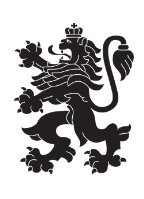 Министерство на земеделието, храните и горитеОбластна дирекция „Земеделие“ – гр.ПазарджикЗ А П О В Е Д№………………………….г.гр. Пазарджик.	На основание чл. 37ж, ал. 11 от Закона за собствеността и ползването на земеделските земи (ЗСПЗЗ), Н А Р Е Ж Д А М:I. Одобрявам споразумението за разпределение на масивите за ползване на пасища, мери и ливади в землището на гр.Пещера, община Пещера, Област Пазарджик  за календарната 2021  година, сключено между лицата по чл. 37ж, ал. 1 от ЗСПЗЗ.	II. Одобрявам разпределението на масиви за ползване на пасища, мери и ливади и имоти по чл. 37ж, ал. 6 от ЗСПЗЗ, разпределени между ползвателите, както следва:. Лицата по т. I, на които са определени площи по т. II внасят по сметка за чужди средства сума в размер на средното годишно рентно плащане за землището в едномесечен срок от публикуване на настоящата заповед. Банкова сметка за чужди средства на Областна дирекция „Земеделие” Пазарджик: IBAN BG34UBBS80023300251210 и BIC UBBSBGSFIV. На основание чл. 37ж, ал. 12, във връзка с приложението на чл. 37в, ал. 7 от ЗСПЗЗ, за ползвател, който не е заплатил сумите за ползваните земи, разпределени по  реда на чл. 37ж, ал. 5 от ЗСПЗЗ съгласно настоящата заповед, директорът на областната дирекция "Земеделие" издава заповед за заплащане на трикратния размер на средното годишно рентно плащане за землището. В 7-дневен срок от получаване на заповедта ползвателите превеждат сумите по сметка на  областна дирекция "Земеделие" гр.Пазарджик.V. На основание чл. 37ж, ал. 11 във връзка с чл. 37в, ал. 5 и 6 от ЗСПЗЗ, настоящата заповед да се обяви    в сградата на Общинската служба по земеделие – гр.Пещера, в сградата на Община Пещера и да се публикува на интернет страниците на  община Пещера  и Областна дирекция „Земеделие” – гр. ПазарджикКонтрол по изпълнението на заповедта възлагам на началника на Общинска служба по земеделие – гр.ПещераЗаповедта да се доведе до знанието на съответните длъжностни лица, за сведение и изпълнение.Заповедта може да бъде обжалвана по реда на Административнопроцесуалния кодекс. Обжалването на заповедта не спира нейното изпълнение. VI. Неразделна част от настоящата заповед са:1. Декларации на собствениците и/или ползвателите по чл. 37ж, ал. 8 от ЗСПЗЗ. 2. Споразумението по т. I. С уважение,

Светла Петкова (Директор)
22.12.2020г. 10:45ч.
ОДЗ-Пазарджик


Електронният подпис се намира в отделен файл с название signature.txt.p7s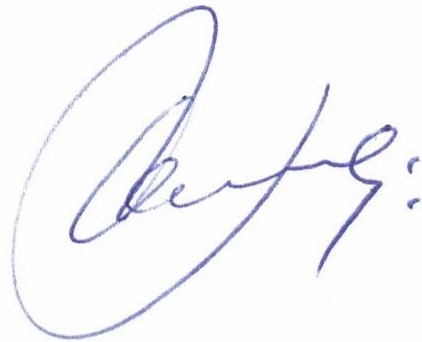 ПолзвателМасив №Имот - собствен или с регистрирано правно основаниеИмот - собствен или с регистрирано правно основаниеИмот по чл. 37ж, ал. 5 от ЗСПЗЗИмот по чл. 37ж, ал. 5 от ЗСПЗЗИмот по чл. 37ж, ал. 5 от ЗСПЗЗСобственикПолзвателМасив №№Площ дка№Площ дкаДължимо рентно плащане в леваСобственикКАДИФЕ АРИФОВА ДАУДОВА23.8937.20586.46АНЯКАДИФЕ АРИФОВА ДАУДОВА23.8913.16938.03ССАКАДИФЕ АРИФОВА ДАУДОВА23.8937.20586.46АНЯКАДИФЕ АРИФОВА ДАУДОВА23.8913.16938.03ССАКАДИФЕ АРИФОВА ДАУДОВА23.8953.09137.09ЗОЗКАДИФЕ АРИФОВА ДАУДОВА23.8962.33728.04НКДКАДИФЕ АРИФОВА ДАУДОВА23.8982.22926.75ШМБКАДИФЕ АРИФОВА ДАУДОВА23.8972.10525.26ЛСДКАДИФЕ АРИФОВА ДАУДОВА23.10081.61619.39НАЯКАДИФЕ АРИФОВА ДАУДОВА33.9184.15849.90МКЛКАДИФЕ АРИФОВА ДАУДОВА33.9191.45917.51ОМККАДИФЕ АРИФОВА ДАУДОВА33.9081.24814.98ГЩЛКАДИФЕ АРИФОВА ДАУДОВА33.9201.23014.76НМДКАДИФЕ АРИФОВА ДАУДОВА171.11692.07424.89РСДКАДИФЕ АРИФОВА ДАУДОВА171.12541.37216.46ССДКАДИФЕ АРИФОВА ДАУДОВА181.12553.21938.63ССДКАДИФЕ АРИФОВА ДАУДОВА191.12842.08816.70КПДКАДИФЕ АРИФОВА ДАУДОВА201.11599.990ОБЩИНА ПЕЩЕРАКАДИФЕ АРИФОВА ДАУДОВА201.12614.21350.56ОПБКАДИФЕ АРИФОВА ДАУДОВА201.11564.01248.14НТККАДИФЕ АРИФОВА ДАУДОВА201.11602.51230.14ХИШКАДИФЕ АРИФОВА ДАУДОВА201.12601.70920.51ПТБКАДИФЕ АРИФОВА ДАУДОВА211.11588.02696.31ХСШКАДИФЕ АРИФОВА ДАУДОВА221.11865.32542.60ХАККАДИФЕ АРИФОВА ДАУДОВА241.117810.757ОБЩИНА ПЕЩЕРАКАДИФЕ АРИФОВА ДАУДОВА241.11773.44241.30РСДКАДИФЕ АРИФОВА ДАУДОВА381.13788.468101.62ДДСКАДИФЕ АРИФОВА ДАУДОВА381.13894.803ЮБЕКАДИФЕ АРИФОВА ДАУДОВА381.13882.68332.20ТНТКАДИФЕ АРИФОВА ДАУДОВА381.13572.42729.12ВПВКАДИФЕ АРИФОВА ДАУДОВА561.93950.327ОБЩИНА ПЕЩЕРАКАДИФЕ АРИФОВА ДАУДОВА561.9313.20125.61ХГГКАДИФЕ АРИФОВА ДАУДОВА613.8023.10737.28НМТОБЩО за ползвателя (дка)75.87787.7251010.24ОСМАН САЛИ ДАУДОВ43.9024.23550.82ЗОЗОСМАН САЛИ ДАУДОВ43.9012.74832.98ИЮПОСМАН САЛИ ДАУДОВ123.14358.261ЯСТОСМАН САЛИ ДАУДОВ123.14402.71332.56ЕПСОСМАН САЛИ ДАУДОВ141.12903.89546.74ЛМАОСМАН САЛИ ДАУДОВ141.12913.61043.32ЛМАОСМАН САЛИ ДАУДОВ141.12193.377ОБЩИНА ПЕЩЕРАОСМАН САЛИ ДАУДОВ161.15359.067ОБЩИНА ПЕЩЕРАОСМАН САЛИ ДАУДОВ161.15340.961ТИДОСМАН САЛИ ДАУДОВ251.17009.910ОБЩИНА ПЕЩЕРАОСМАН САЛИ ДАУДОВ251.17017.62260.98МАБОСМАН САЛИ ДАУДОВ261.16835.58744.70ИАВОСМАН САЛИ ДАУДОВ271.16866.41851.34КМПОСМАН САЛИ ДАУДОВ281.176521.968ГПДОСМАН САЛИ ДАУДОВ281.17471.1489.18ДГМОСМАН САЛИ ДАУДОВ311.18867.05456.43ДГБОСМАН САЛИ ДАУДОВ311.18851.2069.65КИРОВ-АГРОФРУКТ ЕООДОСМАН САЛИ ДАУДОВ311.18931.1088.86КИРОВ-АГРОФРУКТ ЕООДОСМАН САЛИ ДАУДОВ321.18854.15233.22КИРОВ-АГРОФРУКТ ЕООДОСМАН САЛИ ДАУДОВ341.192139.903ТАР и др.ОСМАН САЛИ ДАУДОВ341.18476.45151.61СТГОСМАН САЛИ ДАУДОВ341.18452.80022.40ДВДОСМАН САЛИ ДАУДОВ341.18800.8917.13АВДОСМАН САЛИ ДАУДОВ421.1618.981ПДПОСМАН САЛИ ДАУДОВ441.344.041ПДПОСМАН САЛИ ДАУДОВ451.179912.635101.08КИРОВ-АГРОФРУКТ ЕООДОСМАН САЛИ ДАУДОВ471.302.848ПДПОСМАН САЛИ ДАУДОВ481.18829.58276.66КИРОВ-АГРОФРУКТ ЕООДОСМАН САЛИ ДАУДОВ481.18836.79454.35КИРОВ-АГРОФРУКТ ЕООДОСМАН САЛИ ДАУДОВ481.18840.9387.50КИРОВ-АГРОФРУКТ ЕООДОСМАН САЛИ ДАУДОВ571.185119.097СЕВЕР ОСМАНОВ ДАУДОВОСМАН САЛИ ДАУДОВ581.189742.243ОБЩИНА ПЕЩЕРАОСМАН САЛИ ДАУДОВ581.185616.268130.14ЙПТОСМАН САЛИ ДАУДОВ581.189611.78694.29ООДОСМАН САЛИ ДАУДОВ581.18503.48227.86КДТ и др.ОБЩО за ползвателя (дка)180.657123.1231053.80САЛИ ОСМАНОВ ДАУДОВ73.7964.71956.63ПИМСАЛИ ОСМАНОВ ДАУДОВ73.7954.29651.55ИМБСАЛИ ОСМАНОВ ДАУДОВ83.10042.26027.12КЩМСАЛИ ОСМАНОВ ДАУДОВ103.8206.51178.13ИТПСАЛИ ОСМАНОВ ДАУДОВ103.10092.11025.32МФНСАЛИ ОСМАНОВ ДАУДОВ151.12362.56030.72НДВСАЛИ ОСМАНОВ ДАУДОВ151.12510.92411.09ПСГСАЛИ ОСМАНОВ ДАУДОВ151.12350.4185.02ГАФСАЛИ ОСМАНОВ ДАУДОВ291.17733.30739.68ПГДСАЛИ ОСМАНОВ ДАУДОВ361.18876.33275.98МММСАЛИ ОСМАНОВ ДАУДОВ361.18283.44441.33АММСАЛИ ОСМАНОВ ДАУДОВ371.17714.53654.43ИНУСАЛИ ОСМАНОВ ДАУДОВ431.204.91239.30ЩВГСАЛИ ОСМАНОВ ДАУДОВ431.4243.945ТИДСАЛИ ОСМАНОВ ДАУДОВ461.4203.32326.58АПХСАЛИ ОСМАНОВ ДАУДОВ513.5105.05840.46АСНСАЛИ ОСМАНОВ ДАУДОВ513.6490.1901.52КАССАЛИ ОСМАНОВ ДАУДОВ523.5763.26226.10ФГССАЛИ ОСМАНОВ ДАУДОВ543.5253.40640.87САЗСАЛИ ОСМАНОВ ДАУДОВ543.5262.32527.90ЛМАСАЛИ ОСМАНОВ ДАУДОВ553.112513.105САХСАЛИ ОСМАНОВ ДАУДОВ593.8123.656ТИДОБЩО за ползвателя (дка)20.70663.893699.73СЕВЕР ОСМАНОВ ДАУДОВ13.4158.50268.02БТМСЕВЕР ОСМАНОВ ДАУДОВ13.6115.84070.08КАПСЕВЕР ОСМАНОВ ДАУДОВ13.4062.85722.86КНВСЕВЕР ОСМАНОВ ДАУДОВ13.4081.97915.83НГССЕВЕР ОСМАНОВ ДАУДОВ13.6551.50518.06МБВСЕВЕР ОСМАНОВ ДАУДОВ53.15164.72556.70АПХСЕВЕР ОСМАНОВ ДАУДОВ53.10020.83610.03ССССЕВЕР ОСМАНОВ ДАУДОВ63.8403.90046.80ПТБСЕВЕР ОСМАНОВ ДАУДОВ63.9992.31027.72МГБСЕВЕР ОСМАНОВ ДАУДОВ63.8421.498КВД и др.СЕВЕР ОСМАНОВ ДАУДОВ93.8332.762РЮМСЕВЕР ОСМАНОВ ДАУДОВ93.8352.08825.06ААКСЕВЕР ОСМАНОВ ДАУДОВ93.8341.95823.50ВКАСЕВЕР ОСМАНОВ ДАУДОВ113.14456.023МАССЕВЕР ОСМАНОВ ДАУДОВ113.14445.53966.47АЮБСЕВЕР ОСМАНОВ ДАУДОВ113.14392.48129.77ИВНСЕВЕР ОСМАНОВ ДАУДОВ113.14461.77221.26ТГДСЕВЕР ОСМАНОВ ДАУДОВ133.14473.297МАССЕВЕР ОСМАНОВ ДАУДОВ133.14483.26039.12ПНЯСЕВЕР ОСМАНОВ ДАУДОВ231.19151.517ОСМАН САЛИ ДАУДОВ и др.СЕВЕР ОСМАНОВ ДАУДОВ231.19161.335ЮСД и др.СЕВЕР ОСМАНОВ ДАУДОВ231.19171.21014.52ЙАКСЕВЕР ОСМАНОВ ДАУДОВ303.10212.12525.50ТГГСЕВЕР ОСМАНОВ ДАУДОВ303.10591.859ОБЩИНА ПЕЩЕРАСЕВЕР ОСМАНОВ ДАУДОВ303.10231.51718.20СТГСЕВЕР ОСМАНОВ ДАУДОВ303.10241.30815.70КТГСЕВЕР ОСМАНОВ ДАУДОВ303.10221.06312.76ТТДСЕВЕР ОСМАНОВ ДАУДОВ331.180727.693221.54ИСМСЕВЕР ОСМАНОВ ДАУДОВ331.182215.506ОБЩИНА ПЕЩЕРАСЕВЕР ОСМАНОВ ДАУДОВ331.181312.055ХЛТСЕВЕР ОСМАНОВ ДАУДОВ331.180910.20081.60ДАКСЕВЕР ОСМАНОВ ДАУДОВ331.18356.09648.77ИАГСЕВЕР ОСМАНОВ ДАУДОВ331.18086.08848.70ДПХСЕВЕР ОСМАНОВ ДАУДОВ331.18155.81046.48ААТСЕВЕР ОСМАНОВ ДАУДОВ331.18375.58544.68ДАГСЕВЕР ОСМАНОВ ДАУДОВ331.18365.30742.46ПАВСЕВЕР ОСМАНОВ ДАУДОВ331.18145.141РЮМСЕВЕР ОСМАНОВ ДАУДОВ331.18064.06032.48ССАСЕВЕР ОСМАНОВ ДАУДОВ331.18103.93731.50ДПХСЕВЕР ОСМАНОВ ДАУДОВ331.18123.77730.22АДТСЕВЕР ОСМАНОВ ДАУДОВ331.18163.09224.74ИСЗСЕВЕР ОСМАНОВ ДАУДОВ351.187925.564ОБЩИНА ПЕЩЕРАСЕВЕР ОСМАНОВ ДАУДОВ351.184213.268106.14ЮЮИСЕВЕР ОСМАНОВ ДАУДОВ351.184411.26890.14ДВДСЕВЕР ОСМАНОВ ДАУДОВ351.18654.96739.74АВДСЕВЕР ОСМАНОВ ДАУДОВ391.18599.73677.89КТГСЕВЕР ОСМАНОВ ДАУДОВ391.18995.069ОБЩИНА ПЕЩЕРАСЕВЕР ОСМАНОВ ДАУДОВ391.18984.31134.49ИТДСЕВЕР ОСМАНОВ ДАУДОВ401.17249.310111.72ОМКСЕВЕР ОСМАНОВ ДАУДОВ411.18954.83738.70КИРОВ-АГРОФРУКТ ЕООДСЕВЕР ОСМАНОВ ДАУДОВ493.5455.75169.01КАССЕВЕР ОСМАНОВ ДАУДОВ503.6137.226КЯД и др.СЕВЕР ОСМАНОВ ДАУДОВ533.5061.64513.16ХВВ и др.СЕВЕР ОСМАНОВ ДАУДОВ603.89910.346ФАХОБЩО за ползвателя (дка)99.198203.5131862.12